ONTARIO COLLEGES ATHLETIC ASSOCIATION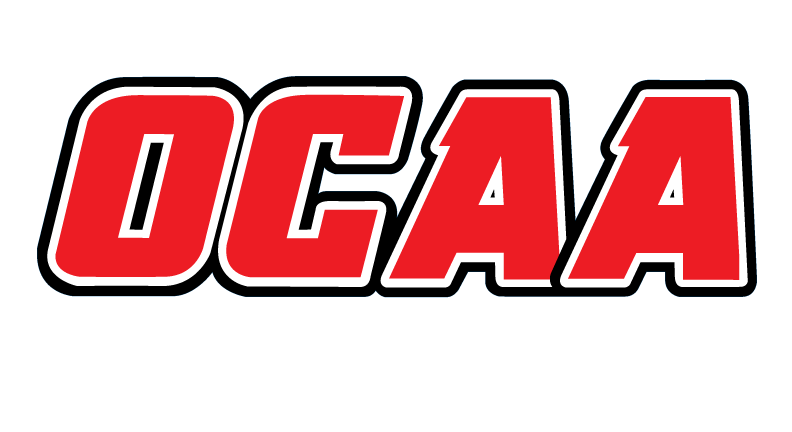 2021-2022 STANDARDIZED TEAM ROSTER The information collected in this form is used and disclosed by the Ontario Colleges Athletic Association (OCAA) in accordance with the terms The Personal Information Protection Policy.  For further information about OCAA collection, use and disclosure of personal information, see our Personal Information Protection Policy at www.ocaa.com.AS OF:March 14, 2022School:School:School:St. Clair CollegeSt. Clair CollegeTeam:Team:Women’s BasketballWomen’s BasketballWomen’s BasketballFirst NameFirst NameLast NameLast Name##POSPOSHeightHometownHometownHometownSecondary SchoolSecondary SchoolYearName Pronunciation Name Pronunciation Name Pronunciation KeirstenKeirstenTomkinsTomkins22GG5’5”Sarnia, ONSarnia, ONSarnia, ONSt. Patrick'sSt. Patrick's3rdkeer sten tom kinskeer sten tom kinskeer sten tom kinsBre'AiraBre'AiraBurtonBurton33GG5'5"Saginaw, MISaginaw, MISaginaw, MIBridgeportBridgeport3rdbree air u ber tunbree air u ber tunbree air u ber tunLoganLoganKuceraKucera44GG5’6”Chatham, ONChatham, ONChatham, ONChatham-KentChatham-Kent4thlO gan koo sair ulO gan koo sair ulO gan koo sair uCiaraCiaraEmery Emery 77GG5’9”Windsor, ONWindsor, ONWindsor, ONWF HermanWF Herman2ndsee air uh em er Esee air uh em er Esee air uh em er EGraceGraceSmrkeSmrke88FF5'11"Sudbury, ONSudbury, ONSudbury, ONLo-Ellen ParkLo-Ellen Park1stgrA s smerkgrA s smerkgrA s smerkGabiGabiWhiteyeWhiteye1010FF5'10"Wallaceburg, ONWallaceburg, ONWallaceburg, ONWallaceburgWallaceburg1stgab E Y t Igab E Y t Igab E Y t IJanaJanaKuceraKucera1212GG5’6”Chatham, ONChatham, ONChatham, ONChatham-KentChatham-Kent4thja na koo sair uja na koo sair uja na koo sair uDesireeDesireeByrdByrd1313G/FG/F5'8"Windsor, ONWindsor, ONWindsor, ONHoly NamesHoly Names1stdez i rA berddez i rA berddez i rA berdJessicaJessicaPaoliniPaolini1515FF6'1"Hamilton, ONHamilton, ONHamilton, ONSt. John Henry NewmanSt. John Henry Newman1stjess ik u pA O lee neejess ik u pA O lee neejess ik u pA O lee neeChantalChantalDeVlugtDeVlugt2121FF6’0”Wyoming, ON Wyoming, ON Wyoming, ON LCCVILCCVI2ndshan tell du vloogtshan tell du vloogtshan tell du vloogtShae-LynShae-LynMurphyMurphy2323GG5'2"Windsor, ONWindsor, ONWindsor, ONHoly NamesHoly Names1stshA lin mer f EshA lin mer f EshA lin mer f ESelinaSelinaShawShaw4242FF5'9"Windsor, ONWindsor, ONWindsor, ONHoly NamesHoly Names1stsel E n u shawsel E n u shawsel E n u shawAthena Athena DiMario DoneDiMario DoneFF5’9”Windsor, ONWindsor, ONWindsor, ONSt. Joseph'sSt. Joseph's4thatheena D mu ree uh donatheena D mu ree uh donatheena D mu ree uh donCoaching Staff:PositionNameName PronunciationYearHead CoachAndy Kissan D kiss8thAssistant CoachPhil Milanisfil mil an iss8thAssistant CoachAndrea Kissan dree u kiss3rdAssistant CoachAmanda Milanisam and u mil an iss3rd 